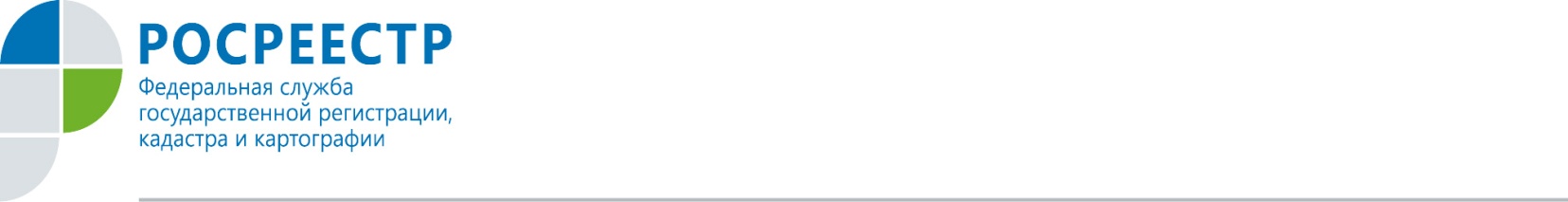 В Управлении Росреестра по Орловской области состоялось очередное, третье по счету в этом году, заседание коллегии ведомства.На повестку дня заседания были вынесены вопросы, касающиеся результатов взаимодействия с МФЦ в сфере предоставления государственных услуг Росреестра. На территории Орловской области действует 25 отделений МФЦ, в каждом из них оказываются все основные услуги Росреестра. Постоянно ведется работа по улучшению качества оказываемых услуг.На заседании коллегии также были подведены основные итоги деятельности по государственному земельному надзору на территории Орловской области за 9 месяцев. Основными нарушениями являются самовольное  занятие земельных участков и использование земельных участков не по целевому назначению. Должностными лицами Управления по фактам нарушений земельного законодательства привлечено к административной ответственности 518 нарушителей. Общая сумма штрафных санкций, наложенных на нарушителей земельного законодательства,  составила 1422,28 тыс. рублей.По итогам работы коллегии был обозначен ряд мероприятий, которые необходимо провести для дальнейшего повышения эффективности оказания государственных услуг Росреестра жителям Орловской области. Пресс-служба Росреестра по Орловской области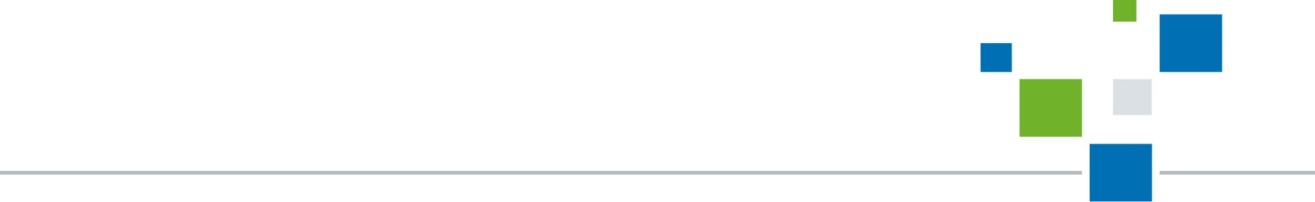 